Supplementary materialClimate change induced range shifts of three allergenic ragweeds (Ambrosia L.) in Europe and potential impact on human healthKaren  Jakob Figure S1 and 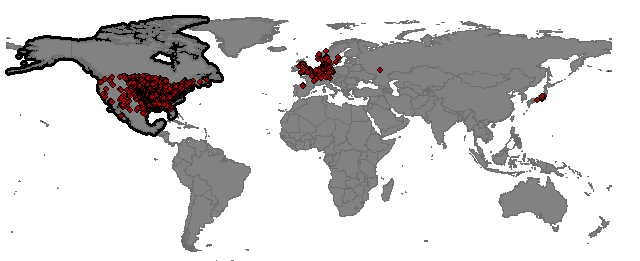 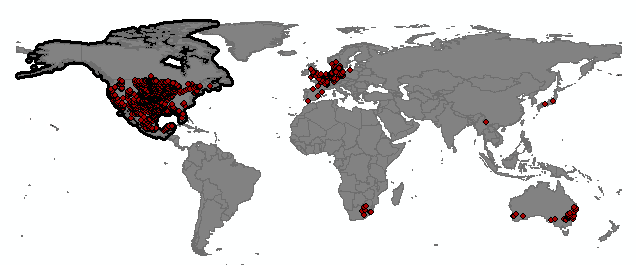 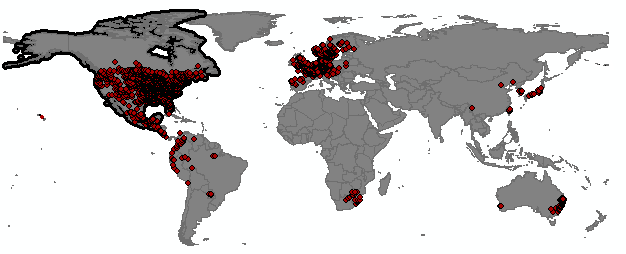 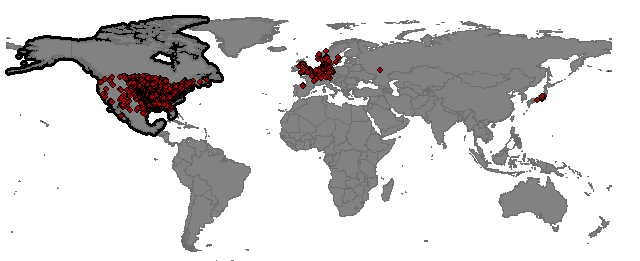 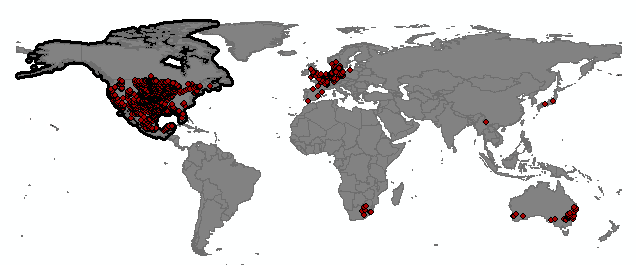 Appendix S1: Extended methodsThree bioclimatic parameters, of known importance for the geographical distribution of plants, were used to describe the species climatic requirements in this study.  monthly values of mean temperature and precipitation Growing Degree Days (GDD; computed with a 5°C base following Prentice et al 1992, Zimmermann & Kienast 1999), Water Balance (WBAL; computed as the yearly sum of the monthly differences between precipitation and potential evapotranspiration, following Lugo et al 1999, Skov & Svenning 2004) and Absolute Minimum Temperature (Tmin; estimated from the mean temperature of the coldest month after Prentice et alMAXENT settings: MAXENT models with  multiplier  and  Jack-knife test = true, replicates = 15 (replicated run type = subsample), random seed = true, remove duplicate presence records = true, write plot data = true, extrapolate = false, maximum iterations = 5000 on  in common ragweed (A. artemisiifolia), perennial ragweed (A. psilostachya) and giant ragweed (A. trifida) and  average values from 15 replicates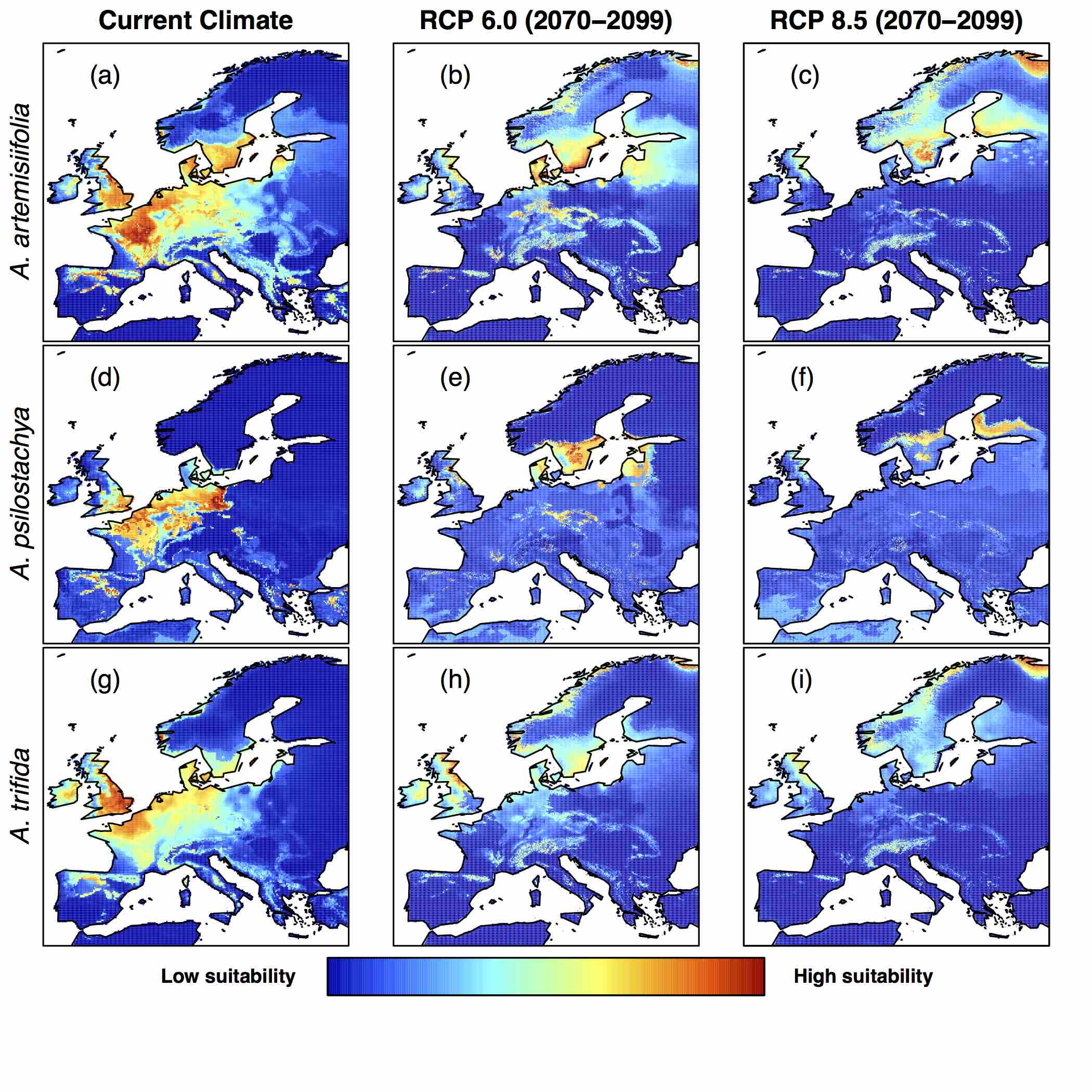 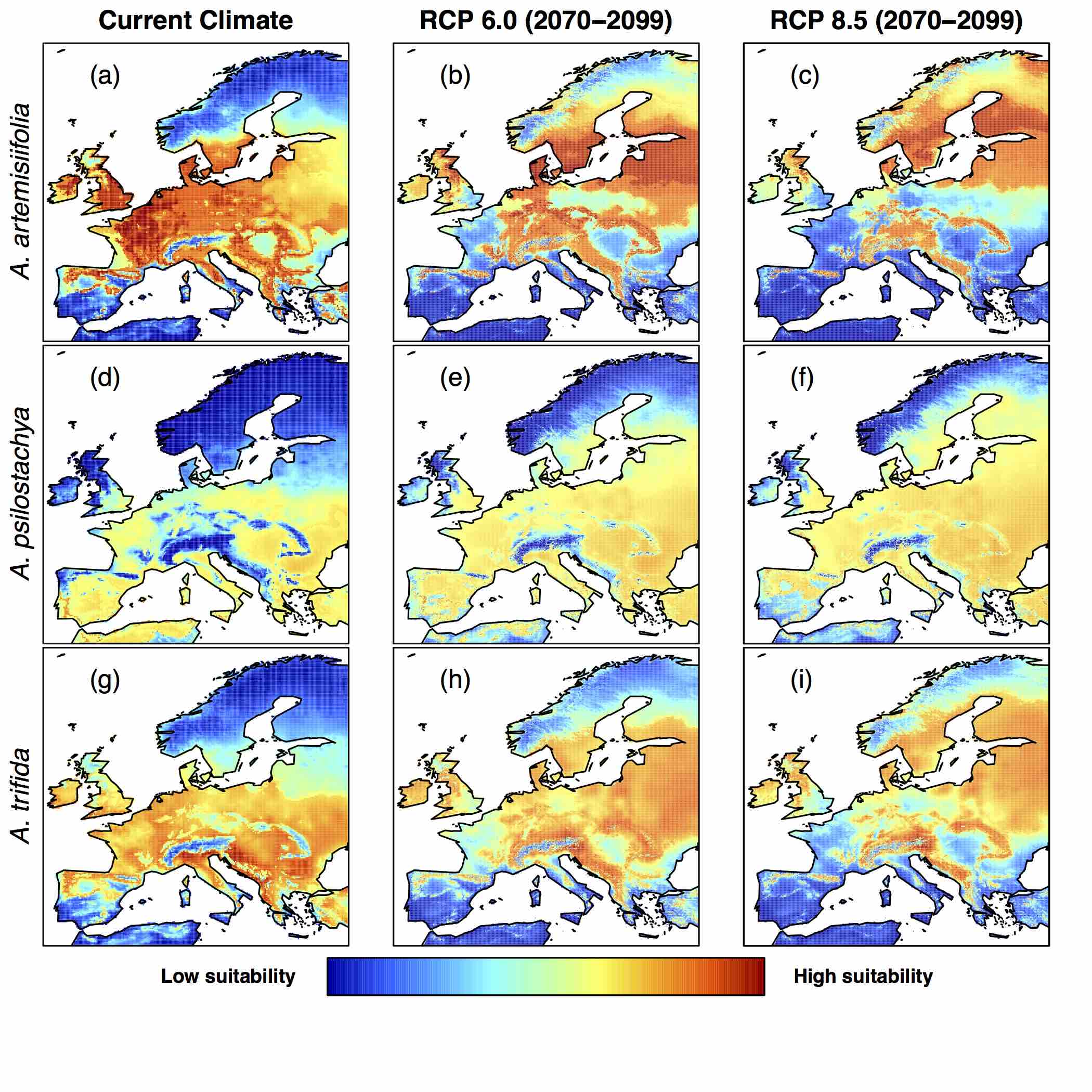 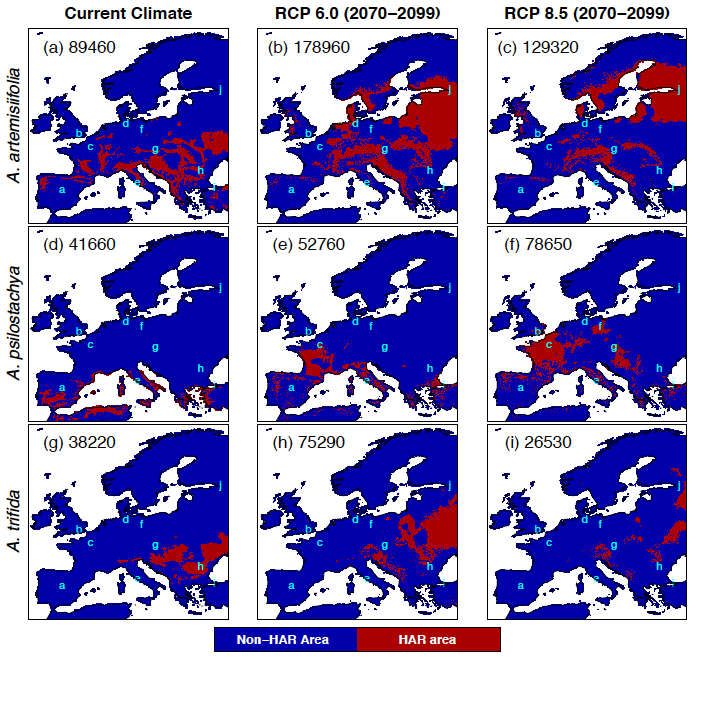 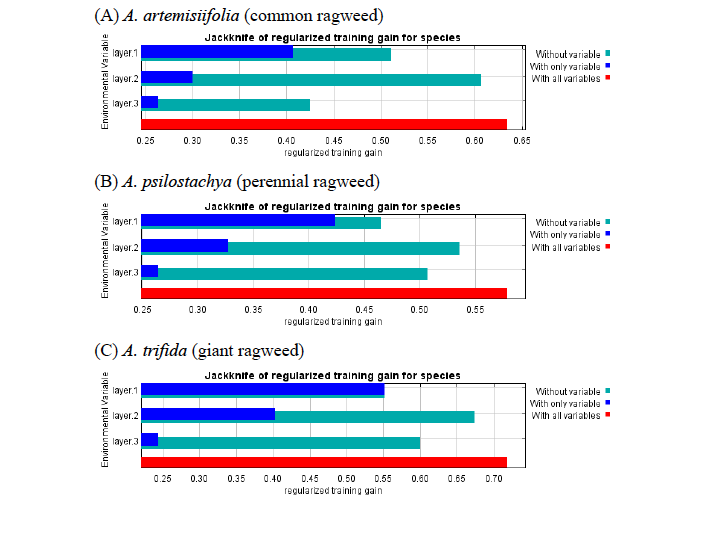 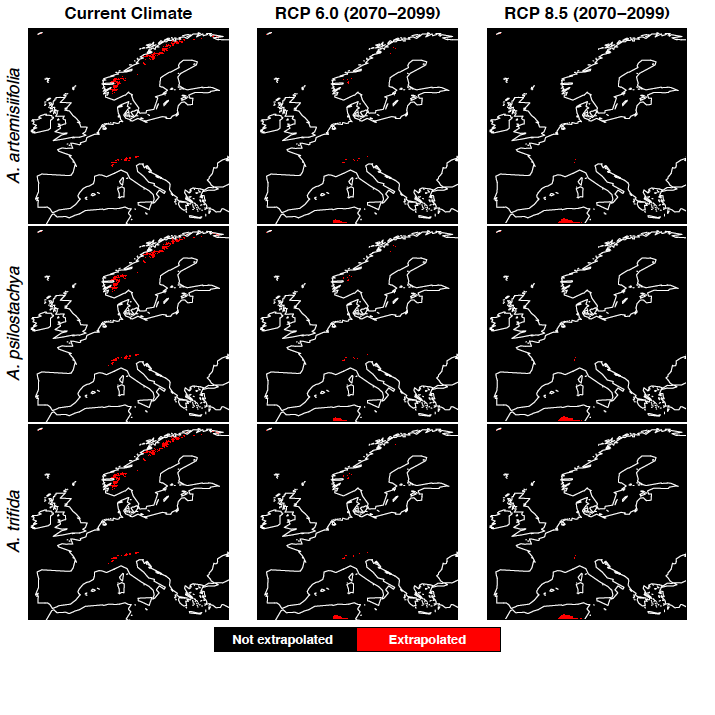 Reference Lugo, A.E., Brown, S.L., Dodson, R., Smith, T.S. & Shugart, H.H. (1999) The Holdridge life zones of the conterminous United States in relation to ecosystem mapping. Journal of Biogeography, 26, 1025-1038.New, M., Lister, D., Hulme, M. & Makin, I. (2002) A high-resolution data set of surface climate over global land areas. Climate Research, 21, 1-25.Normand, S., Svenning, J.C. & Skov, F. (2007) National and European perspectives on climate change sensitivity of the habitats directive characteristic plant species. Journal for Nature Conservation, 15, 41-53.Prentice, I.C., Cramer, W., Harrison, S.P., Leemans, R., Monserud, R.A. & Solomon, A.M. (1992) A global biome model based on plant physiology and sominance, soil properties and climate. Journal of Biogeography, 19, 117-134.Skov, F. & Svenning, J.C. (2004) Potential impact of climatic change on the distribution of forest herbs in Europe. Ecography, 27, 366-380.Zimmermann, N.E. & Kienast, F. (1999) Predictive mapping of alpine grasslands in Switzerland: Species versus community approach. Journal of Vegetation Science, 10, 469-4